ПРОЕКТх.ЛяпиноО внесении изменений в постановление администрации Ляпинского сельского поселения Новокубанского района от 22 июня 2015 года № 58 «Об утверждении административного регламента исполнениямуниципальной функции «Осуществление муниципальногоконтроля в области торговой деятельности на территорииЛяпинского сельского поселения Новокубанского района»На основании протеста прокурора Новокубанского района от 20 декабря 2016 года № 7-01/10528, в соответствии с Федеральным законом от 6 октября 2003 года № 131-ФЗ «Об общих принципах организации местного самоуправления в Российской Федерации», Постановлением Правительства Российской Федерации от 16 мая 2011 года № 373 «О разработке и утверждении административных регламентов исполнения государственной функции и административных регламентов предоставления государственной услуги», Федеральным законом от 26 декабря 2008 года № 294-ФЗ «О защите прав юридических лиц и индивидуальных предпринимателей при осуществлении государственного контроля (надзора) и муниципального контроля», Федеральным законом от 03 июля 2016 года № 354-ФЗ «О внесении изменений в отдельные законодательные акты Российской Федерации в части совершенствования порядка изъятия земельных участков из земель сельскохозяйственного назначения при их неиспользовании по целевому назначению или использовании с нарушением законодательства Российской Федерации», Уставом Ляпинского сельского поселения Новокубанского района, п о с т а н о в л я ю: 1.Внести в постановление администрации Ляпинского сельского поселения Новокубанского района от 22 июня 2015 года № 58 «Об утверждении административного регламента исполнения муниципальной функции «Осуществление муниципального контроля в области торговой деятельности на территории Ляпинского сельского поселения Новокубанского района» следующие изменения:- Пункт 1.6 раздела 1 административного регламента дополнить подпунктом следующего содержания:«Должностные лица органа муниципального контроля при проведении проверки не вправе:- осуществлять плановую или внеплановую выездную проверку в случае отсутствия при ее проведении руководителя, иного должностного лица или уполномоченного представителя юридического лица, индивидуального предпринимателя, его уполномоченного представителя, за исключением случая проведения такой проверки по основанию, предусмотренному подпунктом "б" пункта 2 части 2 статьи 10 Федерального закона от 26 декабря 2008 года № 294-ФЗ «О защите прав юридических лиц и индивидуальных предпринимателей при осуществлении государственного контроля (надзора) и муниципального контроля», а также проверки соблюдения требований земельного законодательства в случаях надлежащего уведомления собственников земельных участков, землепользователей, землевладельцев и арендаторов земельных участков»;- Пункт 3.2 раздела 3 административного регламента дополнить подпунктами следующего содержания:«3.2.2.1.Плановая проверка юридических лиц, индивидуальных предпринимателей - членов саморегулируемой организации проводится в отношении не более чем десяти процентов общего числа членов саморегулируемой организации и не менее чем двух членов саморегулируемой организации в соответствии с ежегодным планом проведения плановых проверок, если иное не установлено федеральными законами.3.2.2.2.В случае проведения плановой проверки членов саморегулируемой организации орган государственного контроля (надзора), орган муниципального контроля обязаны уведомить саморегулируемую организацию в целях обеспечения возможности участия или присутствия ее представителя при проведении плановой проверки.3.2.2.3.В случае выявления нарушений членами саморегулируемой организации обязательных требований и требований, установленных муниципальными правовыми актами, должностные лица органа государственного контроля (надзора), органа муниципального контроля при проведении плановой проверки таких членов саморегулируемой организации обязаны сообщить в саморегулируемую организацию о выявленных нарушениях в течение пяти рабочих дней со дня окончания проведения плановой проверки»;- Подпункт 3.2 пункта 3 раздела 3 административного регламента дополнить подпунктом следующего содержания:«- приказ (распоряжение) руководителя органа государственного контроля (надзора), изданный в соответствии с поручениями Президента Российской Федерации, Правительства Российской Федерации и на основании требования прокурора о проведении внеплановой проверки в рамках надзора за исполнением законов по поступившим в органы прокуратуры материалам и обращениям»;- Подпункт 3.2.5.пункта 3.2. раздела 3 административного регламента дополнить пунктом следующего содержания:«При проведении документарной проверки администрация Ляпинского сельского поселения Новокубанского района не вправе требовать у юридического лица, индивидуального предпринимателя сведения и документы, не относящиеся к предмету документарной проверки, а также сведения и документы, которые могут быть получены администрацией от иных органов государственного контроля (надзора) или органов муниципального контроля».3.Контроль за исполнением настоящего постановления возложить на главного специалиста администрации Ляпинского сельского поселения Новокубанского района А.П.Компанец.4.Настоящее  постановление вступает в силу со дня его официального обнародования.Глава Ляпинского сельского поселенияНовокубанского района	                                                       С.Ю.Бражников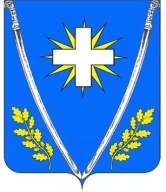 ПОСТАНОВЛЕНИЕПОСТАНОВЛЕНИЕАДМИНИСТРАЦИИ ЛЯПИНСКОГО СЕЛЬСКОГО ПОСЕЛЕНИЯ НОВОКУБАНСКОГО РАЙОНА АДМИНИСТРАЦИИ ЛЯПИНСКОГО СЕЛЬСКОГО ПОСЕЛЕНИЯ НОВОКУБАНСКОГО РАЙОНА от ______________________                      № ____